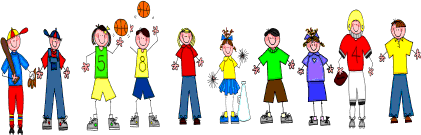 Sixth Grade Spelling and Vocabulary WordsUnit 2, Week 5Spelling Words: Test Fridaymusician				vegetarianpolitician  		      soloistnovelist				specialistscientist 				motoristhistorian				merchanttenant					participantstudent				occupantpatient					custodianresident				descendentcomedian				chemistChallenge Words: superintendent, pedestrian, accompanist Vocabulary Words: Quiz ThursdayVocabulary WordMeaningabundantmore than enough; very plentifulartifactsthings made by human skill or work, especially tools or weaponsdecreesofficial decisions or lawseternity the endless period after death immortalliving forever; never dying recededmoved backwardreignedruled